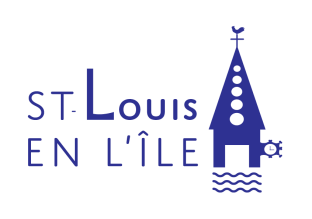 Paroisse Saint-Louis-en l’Ile – 3 rue Poulletier 75004 Paris 01 46 34 11 60 – secretariat@saintlouisenlile.fr - www.saintlouisenlile.catholique.frAUTORISATION PARENTALEA REMETTRE A L’INSITITUTEUR(TRICE)DE LA CLASSE DE VOTRE ENFANT Monsieur MadameDemeurant à Désirent que leur fils – filleNé(e) le  Fréquentant le classe primaire de Soit pris en charge à la sortie par : les catéchistes de la paroisse Saint-Louis en L’Ile à 15h tous les mardis (hors vacances scolaires) Dès sa sortie de la classe, votre enfant se trouve donc confié aux personnes ci-dessus dénommées comme responsable de son  accompagnementDate :							Signature :